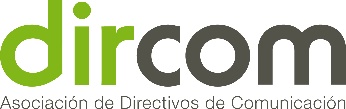 DELEGACIÓN DE VOTO XI ASAMBLEA TERRITORIAL DE DIRCOM ARAGÓND./Dña.________________________________________________ delego mi voto en D./Dña.________________________________________________ para la XI Asamblea Territorial Ordinaria de la Asociación de Directivos de Comunicación en Aragón, Dircom Aragón, de fecha jueves, 22 de octubre de 2020.En________________________ a _______de_____________ de 2020. Firma y DNI:*Enviar a: aragon@dircom.org, antes del 19 de octubre.